                                                                                                                                                          Проект    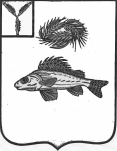 СОВЕТМУНИЦИПАЛЬНОГО ОБРАЗОВАНИЯ ГОРОД ЕРШОВЕРШОВСКОГО МУНИЦИПАЛЬНОГО РАЙОНАСАРАТОВСКОЙ ОБЛАСТИ(четвертого созыва)РЕШЕНИЕот          2021 года   №  Об    утверждении    Порядка  взаимодействия органов местного самоуправления,     подведомственных        им    муниципальных учреждений  с   организаторами добровольческой (волонтерской) деятельности, добровольческими (волонтерскими) организациями на территории   муниципального образования город Ершов Ершовского  муниципального района      Руководствуясь Федеральным законом от 11.08.1995 года №135-ФЗ «О благотворительной деятельности и добровольчестве (волонтерстве)», пунктом 34 части 1 статьи 14  Федерального закона от 06.10.2003 № 131-ФЗ «Об общих принципах организации местного самоуправления в Российской Федерации», Уставом  муниципального образования город Ершов, Совет муниципального образования город Ершов  РЕШИЛ:1.Утвердить порядок взаимодействия органов местного самоуправления муниципального образования город Ершов, подведомственных им муниципальных учреждений с организаторами добровольческой (волонтерской) деятельности, добровольческими (волонтерскими) организациями на территории  муниципального образования город Ершов  Ершовского муниципального района.2. Настоящее решение вступает в силу со дня его официального опубликования.Глава муниципального образования                                                  А. А. Тихов                                                             Приложение к решению  Совета                                                              муниципального образования город Ершов                                                             от     .04.2021 г. № Порядок взаимодействия органов местного самоуправления муниципального образования город Ершов, подведомственных им муниципальных учреждений с организаторами  добровольческой (волонтерской) деятельности, добровольческими (волонтерскими) организациями на территории  муниципального образования город Ершов  Ершовского муниципального районаОбщие положения1.Настоящий Порядок разработан в соответствии с пунктом 2 части 4 статьи 17.3 Федерального закона от 11.08.1995 года №135-ФЗ «О благотворительной деятельности и добровольчестве (волонтерстве)» и устанавливает порядок взаимодействия органов местного самоуправления муниципального образования город Ершов, подведомственных им муниципальных учреждений (далее – учреждение) с организаторами добровольческой (волонтерской) деятельности, добровольческими (волонтерскими) организациями на территории  муниципального образования город Ершов  Ершовского муниципального района.2.Определить, что уполномоченным органом местного самоуправления  муниципального образования город Ершов  по взаимодействию с организаторами добровольческой (волонтерской) деятельности, добровольческими (волонтерскими) организациями   является  администрация  Ершовского муниципального района  (далее-администрация)2. Понятия, используемые в настоящем Порядке, применяются в значениях, установленных Федеральным законом от 11.08.1995 года №135-ФЗ «О благотворительной деятельности и добровольчестве (волонтерстве)».Требования к взаимодействию1.Взаимодействие с организаторами  добровольческой (волонтерской) деятельности, добровольческими (волонтерскими) организациями осуществляется в следующих формах:- обмен информацией, необходимой для популяризации добровольческой (волонтерской) деятельности;- оказание консультационной и методической поддержки организаторам добровольческой (волонтерской) деятельности, добровольческим (волонтерским) организациям;- информирование организаторов добровольческой (волонтерской) деятельности, добровольческих (волонтерских) организаций о мерах государственной, муниципальной поддержки добровольческой (волонтерской) деятельности, предоставляемых в соответствии с законодательством Российской Федерации, законодательством Саратовской области, муниципальными правовыми актами;- содействие в организации участия организаторов добровольческой (волонтерской) деятельности, добровольческих (волонтерских) организаций в мероприятиях, проводимых на территории муниципального образования;- иных формах, не противоречащих законодательству.2. Организатор добровольческой деятельности, добровольческая организация в целях осуществления взаимодействия направляют администрации, учреждениям почтовым отправлением с описью вложения или в форме электронного документа через информационно-телекоммуникационную сеть «Интернет» предложение о намерении взаимодействовать в части организации добровольческой деятельности (далее предложение), которое содержит следующую информацию:а) фамилия, имя, отчество (при наличии), если организатором добровольческой деятельности является физическое лицо;б) фамилия, имя, отчество (при наличии) и контакты руководителя организации или ее представителя (телефон, электронная почта, адрес), если организатором добровольческой деятельности является юридическое лицо;в) государственный регистрационный номер, содержащийся в Едином государственном реестре юридических лиц;г) сведения об адресе официального сайта или официальной страницы в информационно-телекоммуникационной сети «Интернет» (при наличии);д) идентификационный номер, содержащийся в единой информационной системе в сфере развития добровольчества (волонтерства) (при наличии);е) перечень предлагаемых к осуществлению видов работ (услуг), осуществляемых добровольцами в целях, предусмотренных пунктом 1 статьи 2 Федерального закона «О благотворительной деятельности и добровольчестве (волонтерстве)» (далее – Федеральный закон), с описанием условий их оказания, в том числе возможных сроков и объемов работ (оказания услуг), уровня подготовки, компетенции, уровня образования и профессиональных навыков добровольцев (волонтеров), наличия опыта существующей деятельности организатора добровольческой деятельности, добровольческой организации и иных требований, установленных законодательством Российской Федерации.3.  Администрация, учреждение по результатам рассмотрения предложения в срок, не превышающий 10 рабочих дней со дня его поступления, принимают одно из следующих решений:- о принятии предложения;- об отказе в принятии предложения с указанием причин, послуживших основанием для принятия такого решения.Срок рассмотрения предложения может быть увеличен на 10 рабочих дней в случае, если необходимо запросить дополнительную информацию у организатора добровольческой деятельности, добровольческой организации. Администрация, учреждение информируют организатора добровольческой деятельности, добровольческую организацию о принятом решении почтовым отправлением с описью вложения или в форме электронного документа через информационно-телекоммуникационную сеть «Интернет» в соответствии со способом направления предложения в срок, не превышающий 7 рабочих дней со дня истечения срока рассмотрения предложения.Организатор добровольческой деятельности, добровольческая организация в случае отказа учреждения и принять предложение вправе направить  администрации, являющейся учредителем учреждения, аналогичное предложение, которое рассматривается в порядке, установленном законодательством и настоящим Порядком.В случае принятия предложения  администрация, учреждение информируют организатора добровольческой деятельности, добровольческую организацию об условиях осуществления добровольческой деятельности:а) об ограничениях и о рисках, в том числе вредных или опасных производственных факторах, связанных с осуществлением добровольческой деятельности;б) о правовых нормах, регламентирующих работ органа местного самоуправления, учреждения;в) о необходимых режимных требованиях, правилах техники безопасности и других правилах, соблюдение которых требуется при осуществлении добровольческой деятельности;г) о порядке и сроках рассмотрения (урегулирования) разногласий, возникающих в ходе взаимодействия сторон;д) о сроке осуществления добровольческой деятельности и основаниях для досрочного прекращения ее осуществления;е) об иных условиях осуществления добровольческой деятельности.6. Взаимодействие  администрации и муниципальных учреждений с организаторами добровольческой (волонтерской) деятельности, добровольческими (волонтерскими) организациями осуществляется на основании соглашения, за исключением случаев, определенных сторонами.С инициативой заключения соглашения вправе выступить любой из указанных участников. 7. Организатор добровольческой (волонтерской) деятельности, добровольческая (волонтерская) организация подготавливают проект соглашения, который направляется в адрес  администрации, учреждения способом, указанным в пункте 2 настоящего Порядка, не позднее 20 рабочих дней после получения решения о принятии предложения, указанного в пункте 3 настоящего Положения.8. Соглашение должно предусматривать:а) перечень видов работ (услуг), осуществляемых организатором добровольческой деятельности, добровольческой организацией;б) условия осуществления добровольческой деятельности;в) сведения об уполномоченных представителях, ответственных за взаимодействие со стороны организатора добровольческой деятельности, добровольческой организации и со стоны  администрации, учреждения для оперативного решения вопросов, возникающих при взаимодействии;г) порядок, в соответствии с которым  администрация, учреждение информируют организатора добровольческой деятельности, добровольческую организацию о потребности в привлечении добровольцев;д) возможность предоставления органом местного самоуправления, учреждением мер поддержки, предусмотренных Федеральным законом, помещений и необходимого оборудования;е) возможность учета деятельности добровольцев в единой информационной системе в сфере развития добровольчества (волонтерства);ж) обязанность организатора добровольческой деятельности, добровольческой организации информировать добровольцев о рисках, связанных с осуществлением добровольческой деятельности (при наличии), с учетом требований, устанавливаемых уполномоченным федеральным органом исполнительной власти;з) обязанность организатора добровольческой деятельности, добровольческой организации информировать добровольцев о необходимости уведомления о перенесенных и выявленных у них инфекционных заболеваниях, препятствующих осуществлению добровольческой деятельности, а также учитывать указанную информацию в работе;и) иные положения, не противоречащие законодательству Российской Федерации.9. В целях урегулирования разногласий проводятся согласительные процедуры между участниками взаимодействия, в том числе путем проведения обсуждений, встреч, совещаний.Соглашение подписывается сторонами после согласования и урегулирования разногласий, возникших в процессе согласования проекта соглашения.10. В случае если соглашение заключается по инициативе  администрации, муниципального учреждения предложение по осуществлению взаимодействия в сфере добровольческой (волонтерской) деятельности с приложением проекта соглашения направляется соответственно  администрацией, муниципальным учреждением организатору добровольческой (волонтерской) деятельности, добровольческой (волонтерской) организации. Рассмотрение проекта осуществляется согласно процедуре, предусмотренной пунктами 7-9 настоящего Порядка.11.  Срок заключения соглашения с учреждением не может превышать 14 рабочих дней со дня получения организатором добровольческой деятельности, добровольческой организацией решения об одобрении предложения.